（様式１）令和　　年　　月　　日共同募金配分金申請書福岡県共同募金会小郡市支会長　様　　　　　　　　　　　　　　　　　　所在地　　　　　　　　　　　　　　　　　　　　　団体名　　　　　　　　　　　　　　　　印　　　　　　　　　　　　　　　　　　代表者氏名　　令和６年度において下記の事業を行うため共同募金の配分を受けたいので、関係書類を添えて申請します。　なお、私（私が代表を務める団体の役員又は構成員を含む。）は、暴力団、暴力団員・準構成員、暴力団関係企業等その他これに準じるものに該当しないこと、およびこれらの者と密接な関わりを有しないことを誓約します。記(様式２）　団　体　調　書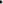 （令和　　年　　月　　　日　現在）(様式３）共同募金配分金事業計画・収支予算書団体名　代表者氏名　１．配分を必要とする理由および事業実施により期待される効果２．事業の概要３．令和６年度における共同募金受配明示方法について４．令和６年度における共同募金運動期間中の募金協力計画について５．配分金の収支計画収入の部　　　　　　　　　　　　　　※配分金額を記入してください。　　(単位：円)支出の部　　　　　　　※配分対象の経費についてのみ記入してください。　(単位：円)事業の種類新規配分　　・　　　一般配分事業の名称事業費総額うち配分申請額添付書類団体調書（様式２）共同募金配分金事業計画・収支予算書（様式３）定款または規約、会則令和４年度事業報告書・決算書令和５年度事業計画書・予算書団体PR資料、活動に関する資料などその他必要なもの代表者代表者団体所在地代表者連絡先電話：（　　　　　）　　　－　　　　　　　　FAX：（　　　　　）　　　－電話：（　　　　　）　　　－　　　　　　　　FAX：（　　　　　）　　　－電話：（　　　　　）　　　－　　　　　　　　FAX：（　　　　　）　　　－代表者連絡先メールアドレス：メールアドレス：メールアドレス：申請書の照会先(該当に☑記入)申請書の照会先(該当に☑記入)□上記代表者と同じであれば以下記入は不要□上記代表者と同じであれば以下記入は不要□上記代表者と同じであれば以下記入は不要申請書の照会先(該当に☑記入)申請書の照会先(該当に☑記入)照会者：　　　　　　　　　　　　  　　　（役　職）照会者：　　　　　　　　　　　　  　　　（役　職）照会者：　　　　　　　　　　　　  　　　（役　職）申請書の照会先(該当に☑記入)申請書の照会先(該当に☑記入)電話：（　　　　　）　　　－　　　　　　　　FAX：（　　　　　）　　　－電話：（　　　　　）　　　－　　　　　　　　FAX：（　　　　　）　　　－電話：（　　　　　）　　　－　　　　　　　　FAX：（　　　　　）　　　－申請書の照会先(該当に☑記入)申請書の照会先(該当に☑記入)メールアドレス：メールアドレス：メールアドレス：活動開始年月日活動開始年月日　年　　月　　日 会員数会費徴収会費徴収有 ・　無　 ※有の場合　年額 ・ 月額　 　　　　　 円有 ・　無　 ※有の場合　年額 ・ 月額　 　　　　　 円有 ・　無　 ※有の場合　年額 ・ 月額　 　　　　　 円団体の活動目的団体の活動目的団体の主な活動内容・実績団体の主な活動内容・実績団体の特徴･ＰＲ団体の特徴･ＰＲ他団体からの助成状況他団体からの助成状況事業名実施場所(予　　　定)実施日時(予　　　定)令和　　　年　　　月　　　日から　　令和　　　年　　　月　　　日まで事業の対象者事業の概要(目的・内容等)※資料等あれば添付財　　源金　　　額内　　　訳共同募金配分金合　　計項　　目金額内　　　訳 ○○に＠△円×△人＝△△円 のように詳しく記入してください合　　計